                      From my window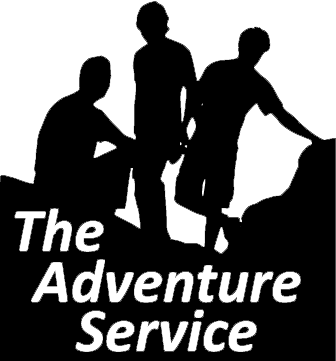 Look through your window, what can you see?  Draw a picture of your view 